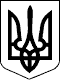 УКРАЇНАР О З П О Р Я Д Ж Е Н Н ЯМукачівського міського голови03.08.2020                           Мукачево                                        № 146Про відпустку Мороз А.	НАДАТИ МОРОЗ Адріані Василівні, головному спеціалісту відділу бухгалтерського обліку та звітності управління міського господарства  Мукачівської міської ради, відпустку по догляду за дитиною до досягнення нею трирічного віку (ст. 18 Закону України «Про відпустки») з 22.08.2020р. по 10.02.2023р. Підстава: заява Мороз А. від 28.07.2020р., копія свідоцтва про народження  Мороз Соломії Володимирівни  серії I-ФМ № 463456 дата видачі 14.02.2020р. виданого виконкомом Чинадіївської селищної ради Мукачівського району Закарпатської області.Міський голова			                                                                 А. БАЛОГА